Temat: Sztuczki ułatwiające szukanie informacji w Internecie i zasady                 bezpieczeństwa.Aby wyszukać informacje w Internecie, możemy skorzystać z:
– encyklopedii internetowej,
– wyszukiwarki internetowej,
– portalu internetowegoŻeby znaleźć potrzebne ci informacje, pomyśl, czego właściwie chcesz szukać. Zastanów się:Do czego chcesz wykorzystać znalezione wiadomości?Jak dużo informacji jest ci potrzebne?Jak bardzo dokładne muszą być?Które informacje nie mają związku z tematem?Gdy korzystasz z wyszukiwarki internetowej, uważnie dobieraj słowa wpisywane w okienko. Powinny one:jak najlepiej oddawać temat szukanej wiadomości,być proste i neutralne,mieć formę mianownika,nie być rozdzielane przecinkami ani innymi znakami interpunkcyjnymi.Skuteczne wyszukiwanie informacji w InternecieGdy znasz adres strony Internetowej, sprawa jest oczywista. Wpisujesz go w pasku adresu przeglądarki, naciskasz Enter i czekasz. Sprawa się komplikuje, gdy nie znasz adresów stron, na których znajdują się poszukiwane przez Ciebie informacje. W ich odnalezieniu pomogą Ci wyszukiwarki. Jedną z najpopularniejszych obecnie wyszukiwarek jest Google (http://www.google.pl). Inne to na przykładhttp://www.bing.com, http://www.DuckDuckGo.com, http://www.ask.com,Wyszukiwanie informacji wg słów kluczowych np. szkoła, zwierzęta •przeszukiwanie otrzymanych wyników Wyszukiwanie informacji wg frazy, •fraza to poszukiwana grupa słów, mleczaj rydz, „mleczaj rydz” Wyszukiwanie rozmyte – polega na uwzględnieniu różnych form danego wyrazu w pytaniu podajemy początek wyrazu pozostałą część zastępujemy ? lub znakiem * np. poczt *. Konieczność występowania wyrazu lub nie.Wyszukiwanie informacji z wykorzystaniem operatorów logicznych AND (i) oraz OR (lub). Operator AND pozwala na odnajdowanie stron, które zawierają dwa podane wyrazy ( przy czym ich kolejność i położenie jest dowolne). Operator OR pozwala na odnajdywanie stron, które zawierają przynajmniej jedno ze słów. Jak musisz sformułować zapytanie, aby wyszukiwarka szybko i precyzyjnie odnalazła dla Ciebie strony z informacjami o jaskiniach Ojcowskiego Parku NarodowegoĆwiczenie 1. Uruchom dowolną wyszukiwarkę internetową i znajdź informacje o rafach koralowych. Sprawdź, ile trafień uzyskasz w zależności od wpisanego zwrotu. rafy koralowe ............ rafy + koralowe .......... „rafy koralowe” .......... Czy zawsze uzyskałeś tę samą liczbę trafień? Dlaczego?Ćwiczenie 2. Wyjaśnij, jaki efekt wyszukiwania otrzymasz, wpisując hasła w następujący sposób: pustynie świata pustynie świata + Sahara „pustynie świata” + Sahara Może się zdarzyć, że podczas przeglądania stron internetowych i wyszukiwania różnych informacji trafiłeś przez przypadek na strony zawierające treści niewłaściwe: niezgodne           z prawem, propagujące przemoc, nieodpowiednie dla Twojego wieku. Unikaj takich stron, wyjdź jeżeli na nie trafisz. Zresetuj ustawienia przeglądarki internetowej, aby usunąć niepożądane adresy z jej pamięci. Jeżeli nie wiesz jak wyczyścić pamięć przeglądarki, zapytaj rodziców albo nauczyciela. Jeżeli na złe treści trafiłeś na stronach, które z założenia powinny być bezpieczne, zgłoś rodzicom, nauczycielom, jeżeli coś Cię zaniepokoi.	Przypomnę teraz najważniejsze zasady bezpiecznego korzystania z internetu. Skorzystam z materiałów serwisu sieciaki.pl.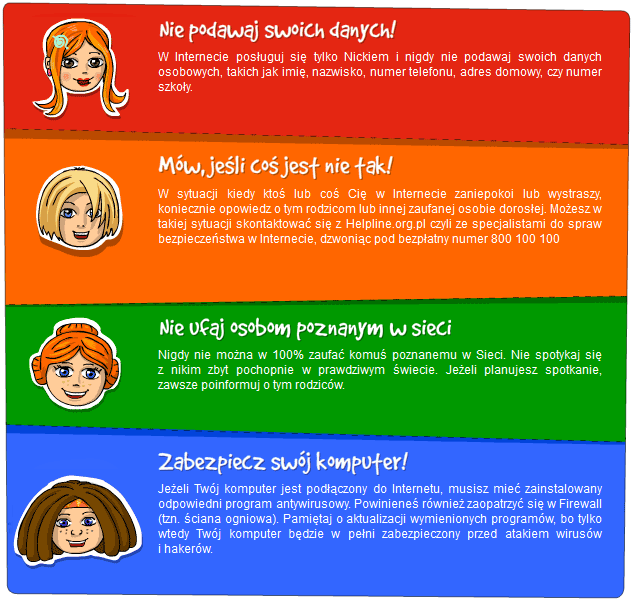 